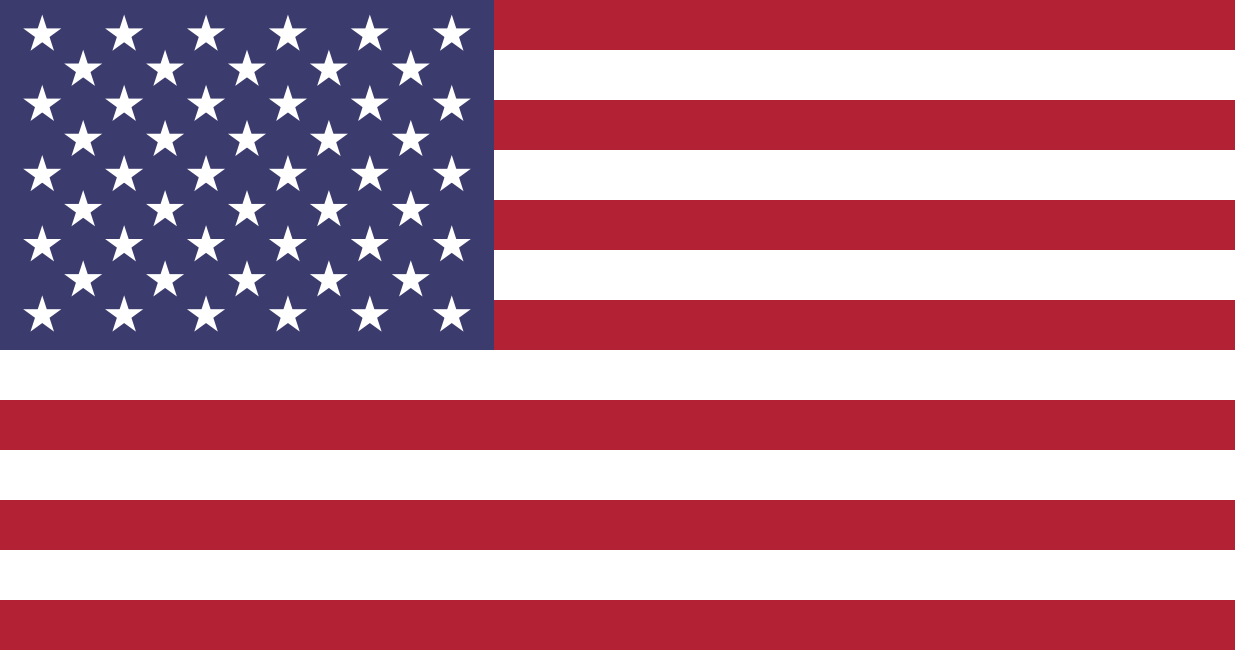 AIKUISTEN ENGLANNIN KIELIKURSSI JÄMSÄN OPISTOLLA JA  KIELIKURSSIMATKA AMERIKKAANKESÄLLÄ 2017Haluatko kohentaa englannin kielitaitoasi? Oletko haaveillut matkasta Amerikkaan?Lähde mukaan Jämsän Kr. Kansanopiston järjestämälle englannin kielikurssille, johon sisältyy 10 päivän matka Amerikkaan; Phoenixiin ja Minneapolisiin. Saat harjoitella englannin kieltä monipuolisesti, matkustat ryhmän mukana ja tutustut samalla uusiin ihmisiin ja paikkoihin.26.-28.6.2017	Englannin kielikurssi opistolla 		samaan aikaan amerikkalaisten suomen kielen kurssin kanssa		Kurssi sisältää mm. small talk –harjoituksia, uskonnollisen 			sanaston harjoittelemista, laulamista, keskusteluja sekä luennon 		Amerikan ja sen kristillisyyden historiasta.		Kurssin hinta 120 € (voit osallistua myös pelkästään tähän osioon), 		ilmoittautuminen www.lyhytkurssille.fiKielikurssimatkan aikataulu4.7.		Kokoontuminen Helsinki-Vantaan lentokentällä	Lennot:	 Helsinki-Amsterdam 	07.00-08.35		 Amsterdam-Detroit	13.05-15.48		 Detroit-Phoenix	20.10-21.28	5.-10.7. 		Kielikurssi Kamp Kipan leirikeskuksessa (täysihoito)		samaan aikaan amerikkalaisten suomen kielen kurssin kanssa		Kurssiin sisältyy mm. keskusteluharjoituksia, raamattutunteja, 		sanastoharjoituksia, käytännön englanninkielen opiskelua, 			laulamista, iltakyliä ja seurat.		Kurssin aikana teemme päivän retken Grand Canyonille.11.7.	Lento	Phoenix – Minneapolis	11.25-16.31		Minneapolisissa majoittuminen perheisiin  13.7.	Lennot:	Minneapolis-Amsterdam	17.09-08.30 (14.7.)		Amsterdam-Helsinki 	10.00-13.25 (14.7.) 	Amerikan kielikurssimatkan alustava n. 1500 € hinta sisältää edestakaiset lennot, lentokenttäverot ja matkustajamaksut, lipunkirjoitusmaksun ja matkatavarat lennolleopetuksen ja täysihoidon Kamp Kipan leirikeskuksessaretken Grand Canyonillebussikuljetukset Phoenix- Kamp Kipa - PhoenixMatkanjärjestäjä:  Matkavekka OyMatkalla tarvitaan passi, jonka suositellaan olevan voimassa vielä 6 kk matkan jälkeen.Lisätietoja ja ilmoittautumiset:    Jämsän Kr. Kansanopisto / Virpi Palola, virpi.palola@jamsanopisto.fi, p. 050 395 9921